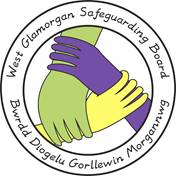 Gweithdrefn Lledaenu / Gweithredu
y Grŵp Rheoli Polisïau, Gweithdrefnau ac Ymarfer Lledaenu/ Gweithredu Gofynnir i asiantaethau gyflawni’r canlynol er mwyn sicrhau bod y Polisi/Gweithdrefn/Canllaw hwn yn cael ei weithreduSicrwyddGofynnir i asiantaethau  gyflawni’r canlynol er mwyn rhoi sicrwydd i WSGB mewn perthynas â lledaenu a gweithredu’r polisi hwn: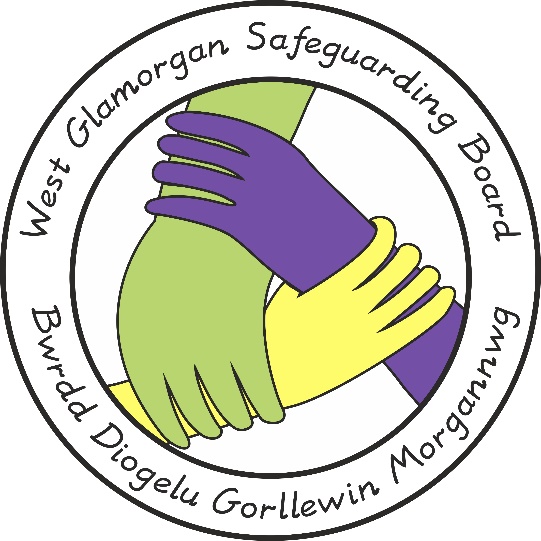 Bwrdd Diogelu Gorllewin MorgannwgCanllaw Ymarfer Gordewdra yn ystod Plentyndod a Phryderon Amddiffyn PlantAwdur y Ddogfen:		GRŴP RHEOLI POLISÏAU, GWEITHDREFNAU AC YMARFERCymeradwywyd gan:	WGSB	Dyddiad Cyhoeddi: 	27 Hydref 2023Dyddiad Adolygu:		27 Hydref 2026MYNEGAI Pwrpas.....…………………………………………………...………..Tudalen 4Y pryder…………………………………………………..........…….. Tudalen 4Pa ddull i’w ddefnyddio.............................................................. Tudalen 4Ystyriaethau eraill……………………………................................ Tudalen 6Rolau a chyfrifoldebau…………………………………........…….. Tudalen 7Gweithwyr Iechyd Proffesiynol eraill………..…………………… Tudalen 7Addysg……………………………………………............................. Tudalen 8Nyrsys Ysgol…………………………………………....................… Tudalen 8Gwasanaeth Rheoli Pwysau Plant a Phobl Ifanc….................... Tudalen 9Gofal Cymdeithasol…………………………………………...……. Tudalen 10Yr Heddlu……………………………………………...……………… Tudalen 10Beth i’w wneud os oes gennych bryder Amddiffyn Plant......... Tudalen 10Diolchiadau…………………………………………….................…. Tudalen 11Cyfeiriadau.............................................................................…... Tudalen 11PwrpasPwrpas y canllaw hwn yw darparu fframwaith i bobl sy’n gweithio gyda phlant a theuluoedd i’w helpu i ddelio â gwahanol ystyriaethau ynghylch a yw gordewdra plentyn yn bryder amddiffyn plant hefyd.Mae rheoli pwysau yn bwnc emosiynol ac mae llawer o deuluoedd yn ei chael yn anodd cadw at ddeiet iach a dilyn ffordd weithgar o fyw. Lle bynnag y bo modd, mae’n bwysig gweithio gyda theuluoedd i ddeall risgiau a phryderon posibl.Gall gordewdra effeithio mewn nifer o ffyrdd ar ganlyniadau’r plentyn, yn cynnwys ei gyflawniadau academaidd a’i les emosiynol; mewn nifer bach iawn o achosion, gall gordewdra fod yn fygythiad i fywyd. Mae’n hollbwysig bod unrhyw riant neu ofalwr sy’n ceisio rheoli pwysau ei blentyn yn deall y risgiau ac yn gallu cael gafael ar gymorth ac arweiniad priodol.Y pryderY diffiniad o ordewdra gan Sefydliad Iechyd y Byd yw crynhoad annormal neu ormodol o fraster sy’n peri risg i iechyd. Mae’n cydnabod mai gordewdra yn ystod plentyndod yw un o’r heriau mwyaf difrifol i iechyd y cyhoedd drwy’r byd yn yr 21ain ganrif ac mae wedi galw am roi blaenoriaeth uchel i gamau i atal gordewdra yn ystod plentyndod. Mewn ymateb i hyn, mae’r holl wledydd wedi cytuno ar set o dargedau byd-eang ar gyfer rhwystro’r cynnydd mewn gordewdra (Sefydliad Iechyd y Byd, 2018). Mae un ym mhob pedwar o blant pedair a phump oed yng Nghymru yn ordew neu dros ei bwysau wrth gychwyn yn yr ysgol bob blwyddyn. Ceir lefelau gwaeth o ordewdra yn ystod plentyndod yn ein hardaloedd mwyaf difreintiedig a pharhau i gynyddu y mae lefel y gordewdra difrifol ymysg plant yng Nghymru. Mae plant sy’n ordew a dros eu pwysau yn debygol o aros yn ordew pan fyddant yn oedolion ac maent yn fwy tebygol o ddatblygu afiechydon fel diabetes a chlefydau cardiofasgwlaidd yn gynharach.Mae gordewdra yn dod yn fwy cyffredin yng Nghymru, ac mae’n bryder sylweddol ym maes iechyd y cyhoedd. Mae mwy na chwarter yr holl blant yng Nghymru dros eu pwysau neu'n ordew, yn cynnwys 12.4% sy’n ordew. Mae Llywodraeth Cymru wedi ymrwymo i weithredu ar sail ‘Pwysau Iach, Cymru Iach’, sef strategaeth dymor hir i atal a lleihau gordewdra yng Nghymru (Llywodraeth Cymru, 2019). Mae’n amlinellu dull o weithredu sydd â’r bwriad o atal ac ymyrryd yn gynnar i leihau gordewdra ymysg plant ac oedolion ledled Cymru. Pa ddull i’w ddefnyddio?Mae’r fframwaith isod wedi’i seilio ar ymchwil ond dylid ei ategu drwy asesu ac arfer barn broffesiynol (Viner 2010).Nid yw gordewdra yn ystod plentyndod ar ei ben ei hun yn fater amddiffyn plant – Ni ddylai ymgynghoriad â theulu lle mae plentyn gordew fod yn rheswm dros godi pryderon amddiffyn plant os mai gordewdra yw’r unig beth sy’n peri pryder. Mae achoseg gordewdra mor gymhleth fel mai’r gred yw na ellir cyfiawnhau cymryd camau amddiffyn plant mewn perthynas ag esgeuluso gan riant gan gymryd mai hynny yw achos gordewdra’r plentyn. Er hynny, dylai clinigwyr fod yn ymwybodol o’r posibilrwydd bod cam-drin neu esgeuluso yn cyfrannu at ordewdra.Nid yw methu â lleihau pwysau gormodol ar ei ben ei hun yn fater amddiffyn plant – Mae’r canlyniadau o raglenni rheoli pwysau ar gyfer plant gordew yn rhai cymysg ar y gorau gan fod mynegai màs y corff mewn rhai plant yn gostwng yn sylweddol ac yn cynyddu mewn plant eraill er gwaethaf yr ymrwymiad cryf gan y teulu. Gan fod gweithwyr proffesiynol yn cael bod trin gordewdra yn fater anodd iawn, ni ellir cyfiawnhau beirniadu rhieni am fethu â’i drin yn llwyddiannus os ydynt yn cymryd rhan yn ddigonol yn y driniaeth.Mae methiant cyson i newid ffordd o fyw ac ymgysylltu â gwasanaethau cymorth allanol yn arwydd o esgeuluso, yn enwedig ymysg plant iau – Rydym yn awgrymu bod gordewdra yn ystod plentyndod yn dod yn bryder amddiffyn plant pan fydd rhieni neu ofalwyr yn deall beth sydd ei angen ond yn ymddwyn mewn ffordd sy’n rhwystro newid er eu bod yn cael help i gymryd rhan mewn dulliau i ddelio â’r mater. Rhai o’r ymddygiadau ymysg rhieni sy’n peri pryder yw methu’n gyson â dod i apwyntiadau, gwrthod ymgysylltu â gwahanol weithwyr proffesiynol neu gymryd rhan mewn dulliau o weithredu neu dderbyn cyngor ynghylch rheoli pwysau, neu fynd ati i danseilio mentrau i reoli pwysau. Bydd yr ymddygiadau hyn yn peri pryder neilltuol os yw plentyn gordew ar fin wynebu risg o gydafiachedd — er enghraifft, apnoea cwsg ataliol, gorbwysedd, a diabetes math 2, neu gyfyngiadau ar symudedd. Bydd gofyn cael tystiolaeth wrthrychol glir o’r ymddygiad hwn dros gyfnod hir.Gall gordewdra fod yn rhan o bryderon ehangach am esgeuluso neu gam-drin emosiynol — Mae gordewdra yn debygol o fod yn un elfen mewn pryderon ehangach am les y plentyn; er enghraifft, presenoldeb gwael yn yr ysgol, profi neu gymryd rhan mewn trais, esgeulustod, hylendid gwael, problemau iechyd meddwl ymysg rhieni, anawsterau emosiynol ac ymddygiadol, neu bryderon meddygol eraill. Mae’n hollbwysig gwerthuso agweddau eraill ar iechyd a lles y plentyn a chanfod a yw pryderon yn cael eu rhannu gan weithwyr proffesiynol eraill fel y meddyg teulu neu wasanaethau addysg. Byddai hyn yn galw fel arfer am gynnal asesiad amlddisgyblaethol, yn cynnwys asesiad seicolegol neu fathau eraill o asesiadau iechyd meddwl. Os mynegir pryderon, bydd yn briodol cynnal cyfarfod amlasiantaeth (Gweithdrefnau Diogelu Cymru, 2019).Asesu pan yw plentyn neu berson ifanc yn ordew neu mewn perygl o fynd yn ordewYn yr un modd â phob math o ymddygiad yn ystod plentyndod, er mwyn deall y broblem bydd angen cynnwys y plentyn a’i riant/gwarcheidwad ac ystyried sut maen nhw’n teimlo am y pryderon a godwyd. Gall gordewdra fod yn bwnc emosiynol iawn a dylid ei drafod mewn ffordd sensitif a heb feirniadaeth. Enghreifftiau o gwestiynau i’w hystyried wrth weithio gyda phlant a theuluoeddA ydych wedi siarad â’r plentyn neu berson ifanc ar ei ben ei hun?Ai gordewdra yw’r unig bryder?A oes materion iechyd eraill sydd wedi’u nodi neu sy’n peri pryder?A yw’r cynnydd ym mhwysau’r plentyn neu ei ordewdra yn effeithio ar agweddau eraill ar ei fywyd? – h.y. methu â chysgu, ymarfer, risg o ddatblygu diabetesA oes unrhyw bethau sy’n rhwystro’r plentyn rhag ymarfer a chael mynediad i gyfleusterau hamdden? – yr ardal leol, cost, trafnidiaeth.A yw’r teulu wedi gofyn am gyngor?A yw’r plentyn yn cael triniaeth?A yw’r plentyn yn cymryd rhan mewn rhaglen gordewdra?A yw’r rhieni wedi cael y wybodaeth am y pryderon a’r ystyriaethau mewn ffyrdd y maent yn eu deall ac a ydynt wedi dangos eu bod yn ei deall?A yw’r rhieni/gofalwyr yn cymryd diddordeb yn y cyngor a’r dulliau o reoli pwysau?A yw’r rhieni/gofalwyr yn cynorthwyo’r plentyn i fwyta’n iach?A yw’r rhieni/gofalwyr yn cynorthwyo’r plentyn i ymarfer?A oes unrhyw bethau sy’n rhwystro’r rhieni rhag mynd â’r plentyn i apwyntiadau? Trafnidiaeth – amseroedd yn ystod y dydd/trefniadau gweithioRhaid ystyried dylanwadau diwylliannol ac ethnig wrth ystyried gordewdra fel math posibl o niwed ym maes diogelu plant. Yn benodol, rhaid deall y gwahanol agweddau at beth sy’n cael ei ystyried yn fwydydd iach, yn ffyrdd priodol o baratoi bwyd, o ymarfer a chadw pwysau iach yng nghyd-destun diwylliannol y teulu. Mae’n bwysig peidio â ffurfio rhagdybiaethau ynghylch credoau diwylliannol penodol, neu eu stigmateiddio, mewn perthynas â phwysau, na’r system gredoau sy’n sail i’r gwerthoedd hynny. Mae’n bosibl y bydd angen i’r ymarferydd dderbyn rhywfaint o addysg ac ymgynghori’n fwy eang wrth weithio gyda grwpiau diwylliannol amrywiol er mwyn sicrhau dull cydradd o drafod ac asesu risg.Lle mae pryderon yn codi, bydd angen sicrhau tystiolaeth wrthrychol glir o’r ymddygiad dros gyfnod hir, a bod y cymorth a gynigiwyd yn ddigonol ac wedi’i seilio ar dystiolaeth. Dylai gweithwyr proffesiynol gofnodi’r holl gyngor a gynigiwyd.Ystyriaethau eraillDylid ystyried rhesymau heblaw dewisiadau ffordd o fyw nad ydynt yn iach fel rhesymau posibl dros ordewdra. Rhai ystyriaethau yw:Ei fod yn digwydd mewn plentyn sydd â chyflwr genetig, fel Syndrom Prader-Willi.Ei fod yn digwydd mewn plentyn sydd ag awtistiaeth neu anawsterau dysgu.Ei fod yn gysylltiedig â phroblemau iechyd eraill, fel dallineb neu arthritis sy’n llesteirio symudedd.Ei fod yn ganlyniad i driniaeth â steroidau neu fath arall o driniaeth y gwyddom ei bod yn cynyddu risg o ordewdra.Ei fod wedi’i gymhlethu gan asthma, apnoea cwsg ataliol, diabetes math 2 neu salwch arall sy’n gysylltiedig â gordewdra.Lle cafwyd diagnosis meddygol sy’n cyfrannu at ordewdra, bydd angen i deuluoedd gael cymorth i reoli a chynnal ffordd iach o fyw. Dylid cymell teuluoedd i beidio â gweld pryder iechyd yn gyfiawnhad dros ffordd o fyw nad yw’n iach a dylai gweithwyr proffesiynol fod mewn lle i gynorthwyo teuluoedd lle mae diagnosis deuol o ordewdra a phryder iechyd yn cynyddu’r risgiau i’r plentyn. Mae’n hollbwysig arfer barn broffesiynol wrth ystyried pob achos.Rolau a ChyfrifoldebauWrth ddelio â materion cymhleth fel gordewdra, mae cyfraniadau penodol y gellir ac y dylid eu gwneud gan wahanol asiantaethau ac mae angen i’r ymyriadau ac asesiadau hyn fod yn rhai sy’n canolbwyntio ar y plentyn, yn cael eu cydgysylltu a’u rhannu’n briodol. Mae’n bwysig bod yr holl weithwyr proffesiynol sy’n gweithio gyda phlant sy’n peri pryderon diogelu cysylltiedig â gordewdra yn rhai sy’n ymwybodol o ordewdra a’i effaith ar iechyd a lles y plentyn.Pediatregwyr – Os yw’r plentyn yn derbyn gofal gan bediatregydd neu lle mae pryderon o ran amddiffyn plant a gordewdraMae’n bwysig bod anghenion iechyd y plentyn yn cael eu hasesu’n briodol, a hynny’n cynnwys, os oes modd, asesiad o unrhyw ffactorau amgylcheddol sy’n cael effaith negyddol o ran ennill a cholli pwysau. Bydd hyn yn rhoi’r gallu i gadw golwg manwl ar allu’r rhieni/gofalwyr i gynorthwyo’r plentyn i gadw pwysau iach a ffordd weithgar o fyw.Os oes Cynllun Amddiffyn Plentyn ar gyfer plentyn sydd â gordewdra, mae dau bwynt allweddol ar gyfer ymarfer:Dylai’r Cynllun Amddiffyn Plentyn sicrhau bod asesiad pediatrig yn cael ei wneud lle mae gordewdra yn codi fel mater diogeluDylai’r Pediatregydd geisio bod yn bresennol yn yr holl Gynadleddau Amddiffyn Plant gan ddarparu adroddiad ysgrifenedig ac, os nad yw’n gallu bod yn bresennol, bydd angen iddo drefnu i gynrychiolydd fod yn bresennol yn ei le. Bydd disgwyl i’r cynrychiolydd iechyd fod wedi gofyn am adroddiad diweddaru gan y Pediatregydd i’w rannu yng nghyfarfodydd y Gynhadledd Adolygu Amddiffyn Plant a’r Grŵp Craidd.Wrth ddynodi achosion diogelu, dylid ystyried penodi’r Pediatregydd yn arweinydd meddygol i drafod cyflwr y plentyn wrth iddo ymgyflwyno. Dylid cyfathrebu’n rheolaidd â meddyg teulu’r plentyn i asesu a yw pryderon iechyd eraill sy’n codi yn cael eu hystyried yng nghyd-destun y pryderon am iechyd y plentyn. Mae’r egwyddor hon i gael ei chymhwyso at unrhyw weithwyr iechyd proffesiynol sy’n gyfrifol am ofal sylfaenol, fel Nyrsys Ysgol neu Ymwelwyr Iechyd, er mwyn sicrhau bod y Pediatregydd yn cadw trosolwg cyfannol ar y risgiau.Gweithwyr Iechyd Proffesiynol eraillMae’n bwysig bod gweithwyr iechyd proffesiynol eraill, yn cynnwys meddygon teulu, Nyrsys Ysgol, Ymwelwyr Iechyd a Pharafeddygon, yn ymwybodol o’r gwahaniaeth rhwng gordewdra fel mater iechyd a gordewdra fel pryder diogelu.Bydd y rhan fwyaf o’r achosion o ordewdra yn cael eu rheoli gan wasanaethau iechyd, drwy weithio gyda rhieni. Lle mae’r gweithiwr iechyd proffesiynol yn gweld nad yw ei ymyriadau yn cael effaith ar eu pen eu hunain ar y gallu i reoli pwysau a bod y risgiau i iechyd yn cynyddu, bydd angen iddo sicrhau bod ei bryderon yn cael eu rhannu â’r grŵp proffesiynol ehangach ac, os yw’n briodol, gweithwyr gofal cymdeithasol y plentyn.Yn achos plentyn sydd â gordewdra, dylid cael ymgynghori fel arfer rhwng yr Ymwelydd Iechyd/Nyrs Ysgol (ar gyfer plant o oedran ysgol) a’r meddyg teulu a staff meddygol eraill y mae’n gwybod amdanynt e.e. Pediatregydd. Os oes pryderon Amddiffyn Plant, yna bydd y rhain yn rhan o’r Cynllun Amddiffyn Plentyn.AddysgOs bydd ysgolion yn pryderu ynghylch pwysau plentyn, dylent gael sicrwydd bod iechyd y plentyn yn cael sylw ac, ar ôl cael cydsyniad y rhieni, dylent gael cadarnhad o hyn gan gymheiriaid mewn gwasanaethau iechyd (lle maent yn gysylltiedig).Os na cheir cydsyniad, dylai’r ysgol gofnodi ei phryderon yn glir a nodi a yw’r rhieni’n cynorthwyo’r plentyn i ymarfer a bwyta’n iach.Gall ysgolion ofyn am gyngor gan y Nyrs Ysgol ac, os cytunir, gall gynnig cyfle i’r rhieni gael trafodaeth â’r Nyrs Ysgol a all ddarparu cyngor neu eu cyfeirio at unrhyw wasanaethau cymorth lleol. Mae hyn yn wirfoddol.Dylai ysgolion fod yn barod i herio unrhyw rwystrau a godir gan rieni wrth roi sylw i newidiadau yn y ffordd o fyw, e.e. peidio â chaniatáu i’r plentyn gymryd rhan mewn gweithgareddau corfforol. Dylid cofnodi’r holl bryderon a’u rhannu, lle bo’n briodol, â phartneriaid perthnasol.Lle mae ysgolion yn cymryd rhan mewn Cynlluniau Amddiffyn Plentyn, Cynadleddau a/neu Grwpiau Craidd, dylent sicrhau eu bod yn cofnodi unrhyw bryderon os ydynt wedi sylwi nad yw camau a gymerwyd yn rhai sy’n gyson â’r Cynllun Amddiffyn Plentyn e.e. patrymau bwyta, peidio â chymryd rhan mewn ymarfer corff.Dylid ystyried yr effaith y mae gordewdra yn ei chael ar les emosiynol y plentyn a dylai’r ysgol gofnodi arsylwadau ar unrhyw arwyddion o niwed emosiynol, fel iselder, ynysu neu fwlio. Os oes unrhyw weithgareddau nad yw’r plentyn yn gallu cymryd rhan ynddynt oherwydd ei bwysau, dylid nodi’r rhain yn nhermau’r effaith o ynysigrwydd cymdeithasol yn ogystal â’r effaith ar gyrhaeddiad addysgol.Nyrsys YsgolMae Rhaglen Mesur Plant Cymru yn sicrhau bod pob plentyn yn cael cynnig sgrinio ei daldra a’i bwysau wrth ddechrau yn y dosbarth derbyn. Proses ‘optio allan’ yw hon (gwneud dim a chael eich mesur neu ddewis optio allan). Mae’r mesuriadau hyn yn cael eu defnyddio hefyd ar gyfer y Rhaglen Mesur Plant ddienw genedlaethol (oni bai fod y dewis i optio allan wedi’i wneud).Bydd y Nyrs Ysgol benodedig yn ymdrin ag achos unrhyw blentyn sydd â mesur BMI sy’n uwch na’r 91fed ganradd drwy gysylltu â’r rhieni i drafod/cynghori a/neu eu cyfeirio at unrhyw wasanaethau cymorth lleol.Wrth i’r plentyn fynd yn ei flaen yn yr ysgol, bydd y rhyngweithio â Nyrsys Ysgol yn werthfawr er ei fod yn achlysurol.Os bydd Nyrs Ysgol, wrth wneud ei gwaith arferol, yn teimlo pryder ynghylch pwysau plentyn, dylai drafod hyn â’r ysgol er mwyn cael gwybod a yw’r ysgol wedi siarad â’r rhieni a/neu ba gamau y gellid eu cymryd nesaf.Mae’n bosibl mai’r cam nesaf a gytunir fydd i’r ysgol ofyn i’r rhieni a fyddent yn hoffi cael gair â’r Nyrs Ysgol – gellid gwneud hyn i drafod/cynghori a/neu eu cyfeirio at unrhyw wasanaethau cymorth lleol. Mae hyn yn wirfoddol.Mae’r Nyrs Ysgol ac ysgolion yn gyfrifol am gyfeirio pryderon yn unol â’r canllaw hwn.Os oes pryderon Amddiffyn Plant lle mai gordewdra yw’r unig bryder, bydd y Nyrs Ysgol yn cymryd rhan fel arfer yn y broses Amddiffyn Plant. Gall gymryd rhan yn y ffyrdd canlynol:Darparu adroddiadau a mynychu Cynadleddau Amddiffyn PlantCymryd rhan mewn Grwpiau CraiddTrafod/cynghori a/neu gyfeirio at unrhyw wasanaethau cymorth lleolArsylwi ar ymrwymiad y rhieni i’r elfennau yn y Cynllun Amddiffyn Plentyn sy’n gysylltiedig â’r cyngor a roddodd y Nyrs Ysgol neu ar yr ymgysylltu gan rieni â’r gwasanaethau cymorth lleol a nodwyd. Bydd yn hysbysu’r Grŵp Craidd a/neu’r Gynhadledd am hyn.Mewn rhai amgylchiadau – pwyso’r plentyn yn rheolaidd fel a gytunir i helpu i fonitro cynnydd. Gwneir hyn mewn ffordd sensitif nad yw’n stigmateiddio’r plentyn.Sylwer: mae gwahaniaethau rhwng y gwasanaethau cymorth lleol sydd ar gael yn y gwahanol ardaloedd o Orllewin Morgannwg a bydd Nyrsys Ysgol yn gallu cael at wybodaeth am y ddarpariaeth sydd ar gael yn lleol. Bydd Nyrsys Ysgol hefyd yn gallu cysylltu â Nyrs Arweiniol y Nyrsys Ysgol i gael y wybodaeth hon os bydd angen.Gwasanaeth Rheoli Pwysau Plant a Phobl IfancY Goleudy yw’r Gwasanaeth Rheoli Pwysau Plant a Phobl Ifanc ar gyfer ardal Bae Abertawe. Mae’n gweithio ar lefel 2 a lefel 3 yn Llwybr Rheoli Pwysau Cymru Gyfan, felly mae’n cynorthwyo’r rheini sydd dros eu pwysau neu’n ordew heb gymhlethdodau a’r rheini sydd wedi datblygu neu sydd mewn perygl o ddatblygu cymhlethdodau sylweddol sy’n gysylltiedig â gordewdra. Mae nifer o wahanol weithwyr proffesiynol yn rhan o’r tîm, yn cynnwys Pediatregydd Ymgynghorol a staff Ffisiotherapi, Deieteg a Seicoleg. Byddant yn edrych ar bethau heblaw pwysau ac y cynnig dull cefnogol ac anfeirniadol o weithredu i helpu teuluoedd i bennu a chyflawni eu nodau iechyd a lles eu hunain. Mae’r tîm yn derbyn ceisiadau am help gan y sectorau iechyd, cymdeithasol ac addysg i gynorthwyo plant a phobl ifanc 0-17 flwydd oed a cheisiadau gan y teuluoedd eu hunain drwy lenwi ffurflenni cais am help. Gellir cysylltu â’r Goleudy drwy’r e-bost yn sbu.lighthouse@wales.nhs.uk neu drwy ffonio 01639 683142.Gofal CymdeithasolMae’n bwysig bod gweithwyr Gofal Cymdeithasol proffesiynol yn sicrhau bod pob agwedd ar ddiffyg cydymffurfio â’r Cynllun Amddiffyn Plentyn yn cael ei chyfleu i holl aelodau’r grŵp craidd os bydd hyn yn digwydd. Bydd hyn yn rhoi’r gallu i ganfod unrhyw batrymau a lle mae’r rhiant/gofalwr yn methu â chydymffurfio bydd yr asiantaeth(au) perthnasol yn gallu tynnu sylw at hyn yn gyflym a’i herio. Bydd angen hysbysu rhieni/gofalwyr a phobl ifanc y bydd hyn yn digwydd a’r rhesymau drosto.Lle mae Swyddogion Adolygu Annibynnol yn gweithio gyda Phlant sy’n Derbyn Gofal sydd â gordewdra, dylent herio unrhyw ddiffyg cynnydd ar leihau/rheoli pwysau yn unol â’r cynllun gofal. Bydd angen helpu gofalwyr i ddeall y risgiau a sicrhau bod y plentyn sydd o dan eu gofal yn gwneud cynnydd priodol. Bydd angen sicrhau diweddariadau rheolaidd i Grwpiau Craidd a Chynadleddau gan weithiwr gofal iechyd proffesiynol priodol, e.e. Deietegydd, Ymwelydd Iechyd, Pediatregydd, Nyrs Ysgol etc.Yr heddluDylai Gordewdra yn ystod Plentyndod gael ei reoli’n bennaf gan rieni a gofalwyr gyda chymorth yn ôl yr angen gan wasanaethau Iechyd a Gofal Cymdeithasol Plant.Mae’n bosibl iawn y bydd yr heddlu yn cymryd rhan mewn trafodaethau strategaeth amlasiantaeth mewn achosion lle credir ei bod yn debygol bod plentyn yn cael niwed sylweddol (Adran 47 o Ddeddf Plant 1989) lle mae gordewdra wedi’i nodi’n brif ffactor. Fodd bynnag, rôl yr heddlu yn y bartneriaeth Diogelu Plant yw ymchwilio ac erlyn am droseddau.Penderfynir ar unrhyw ran sydd i’w chwarae gan yr heddlu ar sail y ffeithiau a gyflwynir. Rhaid cynnwys yr heddlu lle gellir priodoli’r niwed dichonol yn uniongyrchol i weithredoedd neu anweithredoedd bwriadol gan y rhiant neu ofalwr.Ym mhob achos, bydd y rhan a gymerir gan yr heddlu yn dibynnu ar y wybodaeth a gesglir gan yr holl asiantaethau sy’n ymwneud â’r plentyn a bydd y trefniadau i rannu gwybodaeth yn hollbwysig mewn unrhyw gamau a gymerir gan yr heddlu.Beth i’w wneud os oes gennych bryder Amddiffyn Plant?Y disgwyl yw y bydd gwasanaethau cyffredinol a gwasanaethau atal ac ymyrryd cynnar wedi cael eu defnyddio’n barod, os oedd hyn yn bosibl, fel na fydd angen uwchgyfeirio’r achos.Dylid dilyn Gweithdrefnau Diogelu Cymru 2019 lle mae pryderon o ran Amddiffyn Plant. Y cam cyntaf fydd cyflwyno adroddiad i’r gwasanaeth Gofal Cymdeithasol Plant.Abertawe – Gwasanaethau Cymdeithasol (oriau swyddfa): 01792 635700Tîm Dyletswydd Argyfwng y Gwasanaethau Cymdeithasol: 01792 775501Castell-nedd Port Talbot - Gwasanaethau Cymdeithasol (oriau swyddfa): 01639 686802Tîm Dyletswydd Argyfwng y Gwasanaethau Cymdeithasol: 01639 895455DiolchiadauHoffai WGSB ddiolch i Fwrdd Diogelu Plant Norfolk am ei waith. Defnyddiwyd y trefniadau a’r cynnwys yn ei ddogfen ‘Safeguarding Response to Obesity when Neglect is an Issue’ wrth lunio’r canllaw ymarfer hwn.CyfeiriadauNorfolk Safeguarding Children Board (2018) Safeguarding Response to Obesity when Neglect is an Issue. https://www.norfolklscb.org/about/policies-procedures/5-24-safeguarding-response-to-obesity-when-neglect-is-an-issue/ Viner, R., (2010). When does childhood obesity become a child protection issue? http://orca.cf.ac.uk/27859/1/Viner%202010.pdf Gweithdrefnau Diogelu Cymru (2019). https://diogelu.cymru/cy/ Llywodraeth Cymru (2019). Pwysau Iach: Cymru Iach https://www.llyw.cymru/sites/default/files/publications/2019-10/pwysau-iach-cymru-iach.pdf Sefydliad Iechyd y Byd (2018). Taking Action on Childhood Obesity Report file:///C:/Users/ka016687/OneDrive%20-%20NHS%20Wales/Policies/Obesity%20WBGB%2019/WHO%20childhood%20obesity%20strategy.pdf Manylion CyswlltOs bydd gennych unrhyw gwestiynau am gynnwys y ddogfen sydd wedi’i hatodi, cysylltwch â:Rebecca ShepherdRheolwr Busnes – Bwrdd Diogelu Gorllewin MorgannwgFfôn: 01639 686049Ffôn Symudol: 07964 246849E-bost: r.shepherd@npt.gov.ukGwefan: www.wgsb.walEnw’r Polisi / GweithdrefnCanllaw Ymarfer Gordewdra yn ystod Plentyndod a Phryderon Amddiffyn PlantCyfnod Ymgynghori 20.10.2023Dyddiad Cyhoeddi27.10.2023Dyddiad Adolygu27.10.2026WGSB Ei roi ar wefan WGSB yn yr adran polisïau Ei anfon i Asiantaethau Partneriaid  i’w ledaenuEi ledaenu ymysg arweinwyr hyfforddi asiantaethau partneriaid i’w gynnwys mewn hyfforddiant fel y bo’n briodolDiweddaru hyfforddiant perthnasol i adlewyrchu’r polisi/gweithdrefn/canllawHoll Asiantaethau PartneriaidLledaenu’r Canllaw i’r holl Arweinwyr Gwasanaeth/ Penaethiaid Gwasanaeth/ Arweinwyr Diogelu/ staff drwy’r sianel gyfathrebu briodolEi roi ar eu gwefan eu hunain a chynnwys dolen at wefan WGSB www.wgsb.wales Diweddaru polisïau a gweithdrefnau mewnol i adlewyrchu’r canllaw fel y bo’n briodol.Diweddaru hyfforddiant mewnol i adlewyrchu’r broses fel y bo’n briodol.WGSBGofyn am sicrwydd gan asiantaethau partneriaid ei fod wedi’i weithredu. Gwneir hyn yn gyntaf drwy anfon holiaduron byr i asiantaethau a thrwy fonitro gwefan WGSBAsiantaethau PartneriaidDarparu sicrwydd i WGSB fod y camau gweithredu uchod wedi’u cymrydGwasanaeth Rheoli Pwysau Plant a Phobl IfancTudalen 7